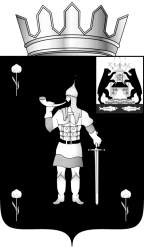 Российская ФедерацияНовгородская областьАДМИНИСТРАЦИЯ ВОЛОТОВСКОГО МУНИЦИПАЛЬНОГО ОКРУГАП О С Т А Н О В Л Е Н И Еот 28.12.2020  № 31п. ВолотОб утверждении муниципальной программы «Обеспечение населения Волотовского муниципального округа банными услугами»В соответствии с Федеральным законом от 06.10.2003 № 131-ФЗ «Об общих принципах организации местного самоуправления в Российской Федерации», Уставом Волотовского муниципального округаПОСТАНОВЛЯЮ:1. Утвердить муниципальную программу «Обеспечение населения Волотовского муниципального округа банными услугами».	2. Настоящее постановление вступает в силу с 01 января 2021 года.	3. Опубликовать постановление в муниципальной газете «Волотовские ведомости» и разместить на официальном сайте Волотовского муниципального округа в информационно-телекоммуникационной сети «Интернет».Глава муниципальногоокруга                          	               	А.И.Лыжовег№ 31-п                                                                                                   Утверждена постановлением АдминистрацииВолотовского муниципального округа                                                                                  от 28.12.2020 № 31Муниципальная программа«Обеспечение населения Волотовского муниципального округа банными услугами»ПАСПОРТмуниципальной программы «Обеспечение населения Волотовского муниципального округа банными услугами» 1. Ответственный исполнитель муниципальной программы:комитет по сельскому хозяйству и экономике Администрации Волотовского муниципального округа (далее - Комитет).2. Соисполнители муниципальной программы: Комитет финансов Администрации Волотовского муниципального округа (далее – Комитет финансов).3. Подпрограммы муниципальной программы: нет.4. Цели, задачи и целевые показатели муниципальной программы:5. Сроки реализации муниципальной программы: 2021-2026 годы.6. Объемы и источники финансирования муниципальной программы в целом и по годам реализации (тыс. руб.):7. Ожидаемые конечные результаты реализации муниципальной программы:Успешное выполнение мероприятий муниципальной программы будет способствовать бесперебойному обеспечению жителей Волотовского муниципального округа услугами общественной бани.Характеристикатекущего состояния социальной и инженерной инфраструктуры, приоритеты и цели Администрации Волотовского муниципального округа в сфере обеспечение населения Волотовского муниципального округа банными услугамиМуниципальная программа направлена на обеспечение выполнения обязательств Администрации Волотовского муниципального округа по реализации права обеспечения населения банными услугами. Себестоимость услуги по обеспечению работы общественной бани значительно превышает установленный тариф. Для комфортности проживания, улучшения санитарно-эпидемиологической обстановки, в целях обеспечения деятельности общественной бани в округе, за счет муниципального бюджета субсидируются выпадающие доходы учреждению, оказывающему данную услугу. Перечень и анализ социальных, финансово – экономических и прочих рисков реализации муниципальной программыРеализация муниципальной программы зависит от ряда рисков, которые могут в значительной степени оказать влияние на значение показателей ее результативности и в целом на достижение результатов муниципальной программы. К ним следует отнести макроэкономические, финансовые, правовые и управленческие риски.Макроэкономические риски связаны с возможностями снижения темпов роста экономики, уровня инвестиционной активности, с финансовым кризисом. К правовым рискам реализации муниципальной программы можно отнести:- риски, связанные с изменениями законодательства (на федеральном и областном уровне). Регулирование данных рисков осуществляется посредством активной нормотворческой деятельности на муниципальном и областном уровне - проявлении законодательной инициативы и участии в разработке областного законодательства.В качестве мер управления указанными рисками в целях минимизации отрицательных последствий в процессе реализации муниципальной программы предусматриваются следующие:- проведение мониторинга действующего законодательства, влияющего на выполнение программных мероприятий, достижение поставленной цели и решение задач;- проведение ежегодной корректировки показателей и мероприятий Программы по результатам мониторинга изменений внешних факторов, влияющих на реализацию муниципальной программы.Механизм управления реализацией муниципальной программыКомитет организует реализацию муниципальной программы, несет ответственность за ее результаты, рациональное использование выделяемых на выполнение муниципальной программы финансовых средств.Оценку соотношения эффективности реализации муниципальной программы с приоритетами, целями и показателями прогноза социально - экономического развития муниципального округа и контроль за реализацией муниципальной программы осуществляет заместитель Главы Администрации Волотовского муниципального округа, осуществляющий координацию деятельности ответственного исполнителя.В ходе реализации муниципальной программы, Комитет определяет формы и методы управления реализации муниципальной программы;- в случае необходимости инициирует внесение изменений в мероприятия муниципальной программы, сроки их реализации, а также в соответствии с законодательством – в объемы бюджетных ассигнований на реализацию мероприятий в пределах утвержденных лимитов бюджетных ассигнований на реализацию муниципальной программы в целом.Комитет  совместно с соисполнителем до 20 июля текущего года и до 1 марта года, следующего за отчетным, готовит полугодовой и годовой отчеты о ходе реализации муниципальной программы, обеспечивает их согласование с заместителем Главы Администрации Волотовского муниципального округа, осуществляющим координацию деятельности и направляет в Комитет по сельскому хозяйству и экономике Администрации Волотовского муниципального округа.К отчету прилагается пояснительная записка. В случае невыполнения запланированных мероприятий и целевых показателей муниципальной программы в пояснительной записке указываются сведения о причинах невыполнения, а также информация о причинах неполного освоения финансовых средств.К отчету прилагается пояснительная записка. В случае невыполнения запланированных мероприятий и целевых показателей муниципальной программы в пояснительной записке указываются сведения о причинах невыполнения, а также информация о причинах неполного освоения финансовых средств.Комитет финансов представляет в Комитет информацию, необходимую для проведения мониторинга реализации муниципальной программы в части финансового обеспечения, в том числе с учетом внесения изменений в объемы финансирования муниципальной программы.Мероприятия муниципальной программы«Обеспечение населения Волотовского муниципального округа банными услугами»№п/пЦели, задачи муниципальной программы, наименование и единица измерения целевого показателяЗначения целевого показателя по годамЗначения целевого показателя по годамЗначения целевого показателя по годамЗначения целевого показателя по годамЗначения целевого показателя по годамЗначения целевого показателя по годам№п/пЦели, задачи муниципальной программы, наименование и единица измерения целевого показателя202120222023202420252026123456781.Цель 1. Обеспечение населения Волотовского муниципального округа банными услугами.Цель 1. Обеспечение населения Волотовского муниципального округа банными услугами.Цель 1. Обеспечение населения Волотовского муниципального округа банными услугами.Цель 1. Обеспечение населения Волотовского муниципального округа банными услугами.Цель 1. Обеспечение населения Волотовского муниципального округа банными услугами.Цель 1. Обеспечение населения Волотовского муниципального округа банными услугами.Цель 1. Обеспечение населения Волотовского муниципального округа банными услугами.1.1.Задача 1. Обеспечение эффективной работы бани  Волотовского муниципального округа на 2021 -2026 годыЗадача 1. Обеспечение эффективной работы бани  Волотовского муниципального округа на 2021 -2026 годыЗадача 1. Обеспечение эффективной работы бани  Волотовского муниципального округа на 2021 -2026 годыЗадача 1. Обеспечение эффективной работы бани  Волотовского муниципального округа на 2021 -2026 годыЗадача 1. Обеспечение эффективной работы бани  Волотовского муниципального округа на 2021 -2026 годыЗадача 1. Обеспечение эффективной работы бани  Волотовского муниципального округа на 2021 -2026 годыЗадача 1. Обеспечение эффективной работы бани  Волотовского муниципального округа на 2021 -2026 годы1.1.1.Количество помывок граждан для возмещения выпадающих доходов по предоставленным услугам бани366366366366366366ГодИсточник финансированияИсточник финансированияИсточник финансированияИсточник финансированияИсточник финансированияГодМестный бюджетОбластной бюджетФедеральный бюджетВнебюджетные средстваВсего1234562021700,00,00,00,0700,02022700,00,00,00,0700,02023700,00,00,00,0700,02024700,00,00,00,0700,02025700,00,00,00,0700,02026700,00,00,00,0700,0ВСЕГО4200,000,00,00,04200,00№п/пНаимено-вание мероприятияИсполнительСрокреализацииЦелевой показатель (номер целевого показателя из паспорта муниципальной программыИсточник финансированияОбъем финансирования по годам(тыс. руб.)Объем финансирования по годам(тыс. руб.)Объем финансирования по годам(тыс. руб.)Объем финансирования по годам(тыс. руб.)Объем финансирования по годам(тыс. руб.)Объем финансирования по годам(тыс. руб.)№п/пНаимено-вание мероприятияИсполнительСрокреализацииЦелевой показатель (номер целевого показателя из паспорта муниципальной программыИсточник финансирования2021202220232024202520261234567891011121.Задача 1. Обеспечение эффективной работы бани Волотовского муниципального округа на 2021-2026 годыЗадача 1. Обеспечение эффективной работы бани Волотовского муниципального округа на 2021-2026 годыЗадача 1. Обеспечение эффективной работы бани Волотовского муниципального округа на 2021-2026 годыЗадача 1. Обеспечение эффективной работы бани Волотовского муниципального округа на 2021-2026 годыЗадача 1. Обеспечение эффективной работы бани Волотовского муниципального округа на 2021-2026 годыЗадача 1. Обеспечение эффективной работы бани Волотовского муниципального округа на 2021-2026 годыЗадача 1. Обеспечение эффективной работы бани Волотовского муниципального округа на 2021-2026 годыЗадача 1. Обеспечение эффективной работы бани Волотовского муниципального округа на 2021-2026 годыЗадача 1. Обеспечение эффективной работы бани Волотовского муниципального округа на 2021-2026 годыЗадача 1. Обеспечение эффективной работы бани Волотовского муниципального округа на 2021-2026 годыЗадача 1. Обеспечение эффективной работы бани Волотовского муниципального округа на 2021-2026 годы1.1.Возмещение выпадающих доходов по предоставлению услуг общественной баниКомитет2021-2026 годы1.1.1.Бюджет муниципального округа700,0700,0700,0700,0700,0700,0